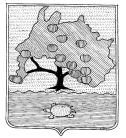 КОМИТЕТ ПО УПРАВЛЕНИЮ МУНИЦИПАЛЬНЫМ ИМУЩЕСТВОМ МУНИЦИПАЛЬНОГО ОБРАЗОВАНИЯ «ПРИВОЛЖСКИЙ РАЙОН» АСТРАХАНСКОЙ ОБЛАСТИРАСПОРЯЖЕНИЕот « 17 » 05. 2022 г. № 1054р.с. Началово Об установлении публичного сервитутав отношении земельного участка,расположенного по адресу:Астраханская область, Приволжский районНа основании ходатайства публичного акционерного общества «Россети Юг», в соответствии со ст. 39.43 Земельного кодекса Российской Федерации, Постановлением Правительства Астраханской области № 232 от 26.05.2020 «О внесении изменений в постановление Правительства Астраханской области от 26.11.2010 № 474-П», ст.ст. 63,64 Устава муниципального образования «Приволжский район» Астраханской области, подпунктом 3.1.5 пункта 3 Положения о комитете по управлению муниципальным имуществом муниципального образования «Приволжский район» Астраханской области:1. Установить публичный сервитут на части земельных участков, расположенных по адресу: Астраханская область, Приволжский район с кадастровыми номерами: – 30:09:000000:148, р-н Приволжский; – 30:09:100403:52, р-н Приволжский, п Кирпичного завода № 1, ул Ровная, 3; – 30:09:100403:51, р-н Приволжский, п Кирпичного завода № 1, ул Ровная, 1; – 30:09:100403:45, р-н Приволжский, п Кирпичного завода № 1, ул Светлая, 6; – 30:09:100403:2310, Приволжский муниципальный район, сельское поселение Фунтовский сельсовет, поселок Кирпичного Завода №1, ул. 40 лет ВЛКСМ, з/у 106; – 30:09:100403:2309, Приволжский муниципальный район, Сельское поселение Фунтовский сельсовет, поселок Кирпичного Завода №1, улица 40 лет ВЛКСМ, з/у 108 Г; – 30:09:100403:2292, Приволжский муниципальный район, Сельское поселение Фунтовский сельсовет, поселок Кирпичного завода № 1, ул. 40 лет ВЛКСМ, з/у 110 А; – 30:09:100403:2291, Приволжский муниципальный район, Сельское поселение Фунтовский сельсовет, поселок Кирпичного завода № 1, ул. 40 лет ВЛКСМ, з/у 110; – 30:09:100403:22, р-н Приволжский, п Кирпичного завода № 1, ул Светлая, 12; – 30:09:100403:2096, р-н Приволжский, п Кирпичного Завода N1, ул 40 лет ВЛКСМ, 108"б"; – 30:09:100403:2074, Приволжский район, п Кирпичного Завода N1, ул Совхозная, 26 "а"; – 30:09:100403:2035, р-н Приволжский, п. Кирпичного завода № 1, ул. Совхозная, 26; – 30:09:100403:1940, Приволжский район, п. Кирпичного завода №1, ул. Светлая, 14 "а"; – 30:09:100403:1939, Приволжский район, п. Кирпичного завода №1, ул. Светлая, 14; – 30:09:100403:1738, р-н Приволжский, п. Кирпичного завода №1, ул. 40 лет ВЛКСМ, 106 А; – 30:09:100403:1734, р-н Приволжский, п. Кирпичного завода №1, ул. 40 лет ВЛКСМ, 108 А; – 30:09:100403:1733, р-н Приволжский, п. Кирпичного завода №1, ул. 40 лет ВЛКСМ, 108; – 30:09:100403:1709, р-н Приволжский, п. Кирпичного завода № 1, ул. Дружбы, 1; – 30:09:100403:1704, р-н Приволжский, п. Кирпичного  завода № 1, ул. Рождественская, 4; – 30:09:100403:1682, р-н Приволжский, п. Кирпичного завода №1, ул. Светлая, 4; – 30:09:100403:1667, р-н Приволжский, п. Кирпичного завода №1, ул. Рождественская, 8; – 30:09:100403:1633, р-н Приволжский, п. Кирпичного завода № 1, ул. Рождественская, 9; – 30:09:100403:1632, р-н Приволжский, п. Кирпичного завода №1, ул. Центральная, 4; – 30:09:100403:1624, р-н Приволжский, п. Кирпичного завода № 1, ул. Светлая, 16; – 30:09:100403:16, р-н Приволжский, п. Кирпичного завода № 1, ул. Ровная, 2 "б"; – 30:09:100403:1593, р-н Приволжский, п. Кирпичного завода № 1, ул. Рождественская, дом 6, квартира 2; – 30:09:100403:1546, р-н Приволжский, п. Кирпичного завода № 1, ул. Рождественская, 2; – 30:09:100403:15, р-н Приволжский, п. Кирпичного завода № 1, ул. Ровная, 2 "а"; – 30:09:100403:11, р-н Приволжский, п Кирпичного завода № 1, ул Светлая, 8; – 30:06:000000:2127, Приволжский р-н; – 30:09:100403:2431, р-н Приволжский, п Кирпичного завода №1, ул Светлая, а также в отношении земельных участков сведения о прохождении границ которых не содержаться в едином государственном реестре недвижимости, но фактически расположены в границах устанавливаемого публичного сервитута, объекта электросетевого хозяйства ВЛ 0,4 кВ от ЗТП 276 ф.14,35 ПС Фунтово.2. Публичный сервитут устанавливается по ходатайству публичного акционерного общества «Россети Юг» (ОГРН 1076164009096, ИНН 6164266561, юридический адрес: 344002, Российская Федерация, Ростовская область, г. Ростов-на-Дону, ул. Большая Садовая, д. 49) в целях размещения объектов электросетевого хозяйства, их неотъемлемых технологических частей на территории Приволжского района Астраханской области. 3. Утвердить границы публичного сервитута, согласно приложению.4. Срок публичного сервитута – 49 (сорок девять) лет.5. Использование земельных участков и (или) расположенных на них объектов недвижимости будет затруднено только при предотвращении или устранении аварийных ситуаций.6. Капитальный ремонт объектов электросетевого хозяйства производится с предварительным уведомлением собственников (землепользователей, землевладельцев, арендаторов) земельных участков 1 раз в 12 лет (продолжительность не превышает три месяца для земельных участков, предназначенных для жилищного строительства, ведения личного подсобного хозяйства, садоводства, огородничества; не превышает один год-в отношении иных земельных участков)7. Обладатель публичного сервитута обязан привести земельный участок в состояние, пригодное для использования в соответствии с видом разрешенного использования, в сроки, предусмотренные пунктом 8 статьи 39.50 Земельного Кодекса Российской Федерации.8. В течении пяти рабочих дней со дня принятия распоряжения:8.1. Разместить распоряжение об установлении публичного сервитута на официальном сайте комитета по управлению муниципальным имуществом муниципального образования «Приволжский район» Астраханской области в информационно-телекоммуникационной сети «Интернет»;8.2. Обеспечить опубликование указанного решения (за исключением приложений к нему) в порядке, установленном для официального опубликования (обнародования) муниципальных правовых актов уставом поселения, городского округа (муниципального района в случае, если земельные участки и (или) земли, в отношении которых установлен публичный сервитут, расположены на межселенной территории) по месту нахождения земельных участков, в отношении которых принято указанное решение.8.3. Направить копию распоряжения правообладателям земельных участков в отношении которых принято решение об установлении публичного сервитута.8.4. Направить копию распоряжения об установлении публичного сервитута в орган регистрации прав.8.5. Направить обладателю публичного сервитута копию решения об установлении публичного сервитута, сведения о лицах, являющихся правообладателями земельных участков, сведения о лицах, подавших заявления об их учетеИ.о. председателя комитета                                                                             А.И. Алимуллаева